Town of Norwell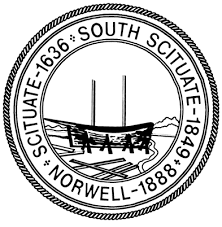 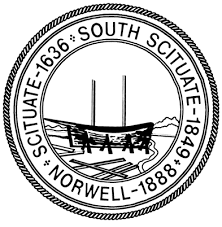 345 Main StreetNorwell, Massachusetts 02061(781) 659-8000Norwell Community Housing Trust Meeting MinutesSeptember 7, 20236:30 PMNorwell Fire Station The Community Housing Trust (CHT) meeting was called to order by Chair, Gregg McBride, at 6:30pm. Also present were Andy Reardon, Brittany Reardon, Jamie King, Debbie Vitale. Absent, Bruce Graham.Motion; made (A. Reardon) to accept the Agenda for September 7, 2023. Seconded (B. Reardon) and unanimously approved. 5-0-0 by roll call vote.Motion; made (A. Reardon) to accept the meeting minutes as written dated January 31, 2023,   Seconded (B. Reardon) and unanimously approved. 5-0-0 by roll call vote. CPC Meeting 6.29.2023 / Select Board, CPC, CHT 8.23.23Gregg McBride gave an overview of the Community Housing Trust (CHT) portion of the CPC meeting on June 29, 2023 where successful affordable housing projects as well as unsuccessful attempts to build affordable housing (AH) in Norwell were discussed. The discussion was driven by a CPC Member that shared an article (researched by Tufts University) that she recently circulated to members of the CPC and other town officials regarding CPC and affordable housing. It was during this meeting the idea of meeting with the Select Board (SB) was raised and CPC Members decided to ask the Select Board to be put their next meeting agenda to discuss Affordable Housing / CPC concerns and ask for their direction and support. During the August 23, 2023 SB meeting Ilana Quirk, Director of Planning and Community Development was primarily the spokesperson sharing the current Subsidized Housing Inventory (SHI) and explaining the component parts. Member A.Reardon shared a new project that was brought forward at the September 6, 2023 SB meeting for 148 Washington Street, Local Initiative Program (LIP) where the current buildings would come down and a new 2 story building would be built with retail on the first floor (8) one unit bedrooms would be on the second floor. Two of these units would be at an affordable rate but all units would count towards our SHI since all the units would be rental. McBride shared there may be an opportunity to discuss adding another affordable unit using CHT Funds. Also, The Oaks potential 40B on Tiffany Road is moving forward with soil testing.  Senior Grant DiscussionChair McBride discussed increasing the project maximum from $2,500 - $5,000.00. McBride also stated he planned to visit the Council on Aging to introduce himself to the new Community Services Coordinator, Martha Shanahan.  Motion: by (King) to raise the maximum project amount to $5,000.00 on the senior grant application seconded (A.Reardon) and passed 5-0-0. 7 Assinippi Avenue – Senior Grant Administrator Ford has an appointment to review the work at 7 Assinippi Avenue this week. CHT Properties DiscussionChair McBride will look into a property on Washington Street that he believe may be available for tax taking. Also, a decision on the Wildcat Property is expected very soon. 